Using a graphing calculator, complete the following table. (12 marks)Solve graphically (using a graphing calculator) and check the following equations. (2 marks each)3x2 – 6x – 7 = 0 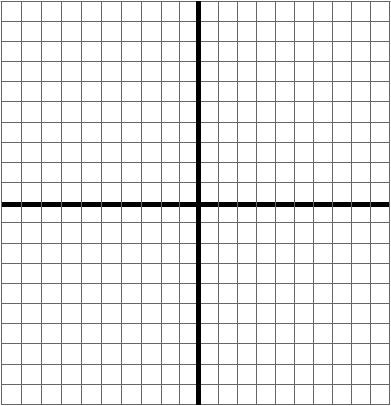 Solve graphically and check the following equations. (2 marks each)0.5z2 + 3z – 2 = 0 3a2 = 18a – 21  5p = 3 – 2p2EquationVertexx-intercept(s)y-interceptDomainRangey = x2y = (x – 1)2 – 3y = -3(x + 2)2 + 4y = x2 – 2x + 5y = –3x2 – 10x + 11y = x2 + 3x + 10